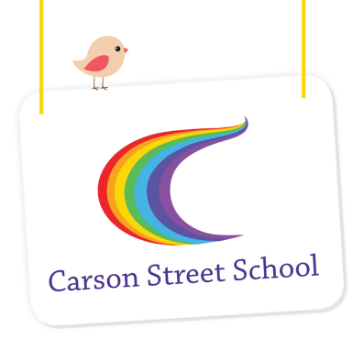               KINDY CLASS   List of Personal Items Required for 2023Consumables for use during the year in the classroom – all students need to bring these items:15 x large packets of wet wipes4 x liquid hand soap4 x boxes soft tissues2 x rolls of small bin bags (for sending home soiled clothes etc.)1 x bottle Sunscreen with insect repellent1 x old shirts/t-shirts for painting2 packs of nappies at the start of the school year, and subsequent packs to be sent in immediately on request.1 x pack thick /jumbo crayons – Crayola preferred1 x pack thick /jumbo textas – Crayola or Faber Castell preferred1 x pack thick/jumbo colouring pencils1 x Jumbo Staedtler Tri Plus 117 HB pencils2 x large glue sticks (Bostic Blu-Stick preferred)Each student will also need to bring the following items which will be kept at school for their own personal use:1 x USB memory stick (4GB)1 x A4 Visual Diary/Spiral Bound Book (blank white pages) for Remnant Book-this can be the Micador Visual Diary available at Big W or the Keji A4 visual art diary from Officeworks or any similar diaryA3 Display Folder Broad-brimmed sun hatBag to carry library books – cotton bag like the free ones from stores or similar with your child’s name Swimming Bag containing:Bathers Large swimming towel2 x packs wet wipes for use at the pool per termSwimming nappies x 3 packets **see note belowIf your child requires ear plugs, ear bands or swim cap for swimming please send these to school                                ** If you are purchasing Swim Nappies please follow this link to view re-usable swim nappies which are                                     more economical option than disposable nappies https://www.theraquatics.com.au/browse/browse.asp?DeptID=161&CatID=1085Toiletry Bag containing:Hairbrush or comb, and spare hair ties or clips for girls with long hairAt least 2 changes of clothing 3 spare pairs of socksNappies and additional wipes if needed   Students who have the following personal items must bring them to school each day:Personal (PODD) communication book and bag to transport book. E.g. Calico bag or laptop bagPersonal high-tech communication devices with charger and mount/s Leg wraps and arm wrapsWalking aids (e.g. walking frame, sticks, AFOs, Piedro boots etc.)s:\adminshared\all staff\850 students\859 enrolments\personal items\2023\personal items - ce classes.docx